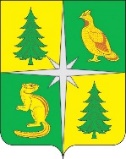 РОССИЙСКАЯ ФЕДЕРАЦИЯИРКУТСКАЯ ОБЛАСТЬЧУНСКИЙ РАЙОНКОНТРОЛЬНО-СЧЕТНАЯ ПАЛАТАЧУНСКОГО РАЙОННОГО МУНИЦИПАЛЬНОГО ОБРАЗОВАНИЯ665513, р. п. Чунский, ул. Комарова, 11, Тел./Факс (39567) 2-12-13, E-mail: chuna.ksp@mail.ruОтчет № 01-103/05по результатам контрольного мероприятия «Проверка эффективности планирования, законности и результативности использования бюджетных средств, направленных на создание мест (площадок) накопления твердых коммунальных отходов и реализацию мероприятий регионального проекта «Комплексная система обращения с твердыми коммунальными отходами», Новочунским муниципальным образованием в 2019-2021 годах»Настоящий отчет подготовлен в соответствии с нормами статьи 10 Федерального закона «Об общих принципах организации и деятельности контрольно-счетных органов субъектов Российской Федерации и муниципальных образований» от 07.02.2011 № 6-ФЗ статьи 9 Положения о Контрольно-счетной палате Чунского районного муниципального образования по результатам контрольного мероприятия «Проверка эффективности планирования, законности и результативности использования бюджетных средств, направленных на создание мест (площадок) накопления твердых коммунальных отходов и реализацию мероприятий регионального проекта «Комплексная система обращения с твердыми коммунальными отходами», Новочунским муниципальным образованием в 2019-2021 годах» в соответствии с Планом проведения контрольных и экспертно-аналитических мероприятий Контрольно-счетной палатой Чунского районного муниципального образования на 2022 год, Распоряжением Контрольно-счетной палаты Чунского районного муниципального образования «О проведении контрольного мероприятия «Проверка эффективности планирования, законности и результативности использования бюджетных средств, направленных на создание мест (площадок) накопления твердых коммунальных отходов и реализацию мероприятий регионального проекта «Комплексная система обращения с твердыми коммунальными отходами», Новочунским муниципальным образованием в 2019-2021 годах» от 30.05.2022 № 18; председателем Контрольно-счетной палаты Чунского районного муниципального образования (далее – КСП Чунского РМО) А.С. Федорук, аудитором Чунского РМО – Н.А. Колотыгиной и  ведущим инспектором Чунского РМО Н.И. Сахаровой, проведено контрольное мероприятие по результатам которого составлен Акт от 17.06.2022 № 01-304/18А.В результате контрольного мероприятия установлено следующее:Общие положенияРешением Думы Новочунского муниципального образования от 26.10.2017 № 8 (с изменениями от 26.04.2018 № 30) утверждены Правила благоустройства территории Новочунского муниципального образования, включающие статьи 20 «Организация сбора и вывоза отходов» и статья 21 «Ликвидация несанкционированных свалок и очаговых навалов отходов».В соответствии с нормами Федерального закона от 24.06.1998 № 89-ФЗ «Об отходах производства и потребления», Постановления Правительства РФ от 31.08.2018 № 1039 «Об утверждении Правил обустройства мест (площадок) накопления твердых коммунальных отходов и ведения их реестра», ч. 12 статьи 2 Закона Иркутской области от 03.11.2016 № 96-ОЗ «О закреплении за сельскими поселениями Иркутской области вопросов местного значения», Постановлением главы администрации Новочунского МО от 21.06.2019 № 42 (с изменениями от 05.08.2019 № 49) утверждены:схема размещения мест (площадок) накопления ТКО на территории Новочунского МО;реестр мест (площадок) накопления твердых коммунальных отходов на территории Новочунского МО, который согласован с Отделом управления Роспотребнадзора по Иркутской области в Тайшетском и Чунском районах.Постановлением Мэра Чунского района от 16.07.2020 № 156 муниципальному казенному учреждению «Администрация Новочунского МО» выдано разрешение на использование земельных участков из земель населенных пунктов, для размещения контейнерных мест (площадок) накопления ТКО расположенных согласно перечню, на 3 (три) года.  Реестр мест (площадок) накопления твердых коммунальных отходов на территории Новочунского МО содержит сведения о 62 мест на 93 контейнера, при том что потребность в контейнерах, согласно информации Администрации Новочунского МО от 17.06.2020 составляет 101 шт.Распоряжением Новочунского МО от 02.02.2021 № 25 утвержден «План мероприятий по экологическому воспитанию населения и формирования экологической культуры в области обращения с твердыми коммунальными отходами на территории Новочунского МО».Согласно с предоставленной информацией от 30.05.2022, Администрацией Новочунского МО проведены следующие мероприятия:Участие во Всероссийских и местных экологических акциях, и мероприятиях;В апреле 2021 года организованы и проведены субботники;На официальном сайте администрации Новочунского МО размещалась информации о правильном обращении с отдельными видами отходов и о раздельном сборе мусора;Разрабатывались и распространялись информационные материалы среди населения по сбору ТКО;В ноябре 2021 года установлены контейнерные площадки, закуплены мусорные контейнера для сбора мусора на территории Новочунского МО;В здании администрации оформлен тематический стенд по вопросам формирования экологической культуры в области обращения с ТКО;Проведены беседы, лекции, классные часы по экологическому воспитанию и формированию экологической культуры в области обращения с ТКО с детьми и молодежью;Еженедельно проводились рейды по выявлению несанкционированных свалок на территории Новочунского МО;Проведено три схода с гражданами по экологическому воспитанию и формированию экологической культуры в области обращения с ТКОБыли проведены информационно-разъяснительные работы среди населения по вопросам проведения благоустройства, озеленения, соблюдения Правил благоустройства об административной ответственности по захламлению территории о мерах противопожарной безопасности.Реализация мероприятий по созданию мест (площадок) накопления твердых коммунальных отходов в рамках государственной программе Иркутской области «Охрана окружающей среды» подпрограммы «Отходы производства и потребления в Иркутской области» в 2021 году на территории Новочунского МО осуществлялась в рамках муниципальной программы «Развитие жилищно-коммунального хозяйства и повышение энергоэффективности». Муниципальная программа Новочунского МО «Развитие жилищно-коммунального хозяйства и повышение энергоэффективности» на 2020-2025 годы» утверждена постановлением администрации Новочунского МО от 06.11.2019 № 77 утверждена (в редакции от 26.02.2021 № 29), которая содержит подпрограмму № 5 – «Обращение с отходами, в том числе с твердыми коммунальными отходами». Основной целью является «Создание и развитие комплексной эффективной системы обращения с твердыми коммунальными отходами (далее –ТКО), создание условий для приведения инфраструктуры в области обращения с ТКО в соответствии с требованиями законодательства, стабилизация и улучшение экологической обстановки на территории муниципального образования, переход к устойчивому развитию в сфере обращения с отходами. Задачи подпрограммы:Создание эффективных механизмов управления в области обращения с ТКО;Создание и развитие инфраструктуры экологически безопасной обработки, утилизации и размещения ТКО, создание системы приема, сбора (в том числе раздельного) и транспортирования ТКО;Содействие региональному оператору в организации утилизации и переработки твердых коммунальных и промышленных отходов;Исключение мест несанкционированного размещения ТКО на территории Новочунского МО.Ответственным исполнителем Подпрограммы является Администрация Новочунского МО. Ожидаемыми конечными результатами подпрограммы «Обращение с отходами, в том числе с твердыми коммунальными отходами» является:-	Повышение качества, и надежности оказываемых потребителям жилищно-коммунальных услуг;Улучшение экологической обстановки на территории Новочунского муниципального образования;Ликвидация несанкционированных свалок;Приобретение контейнеров;Формирование у населения культуры цивилизованного обращения с отходами;Улучшение качества предоставляемых услуг по сбору и вывозу отходов;Организация экологически безопасного сбора, хранения, транспортировки, использования и обезвреживания опасных коммунальных отходов. При этом цели и задачи названной подпрограммы не соответствуют критериям подпрограммы «Отходы производства и потребления в Иркутской области» государственной программы Иркутской области «Охрана окружающей среды», согласно которым можно оценить ожидаемые конечные результаты подпрограммы «Обращение с отходами, в том числе с твердыми коммунальными отходами». Также в подпрограмме не определены целевые показатели и перечень основных мероприятий подпрограммы, а именно «Закупка контейнеров» и «Создание контейнерных площадок».Муниципальная программа не соответствует утверждённому порядку разработки утверждения и реализации муниципальных программ Новочунского муниципального образования (утвержден Постановлением Главы Новочунского МО от 29.11.2013 № 58 (с изменениями от 14.02.2018)), также отсутствуют приложения, установленные Порядком.Кроме того, в названном Порядке отсутствует методика оценки эффективности реализации муниципальных программ, чем нарушены нормы пункта 3 статьи 179 Бюджетного кодекса РФ. Муниципальная программа «Развитие жилищно-коммунального хозяйства и повышение энергоэффективности» согласно отчету о реализации муниципальной программы Новочунского МО за 2021 год считается эффективной в отсутствии методики оценки и индикаторов программы, позволяющих оценить эффективность.Расходные обязательства на мероприятие «Закупка контейнеров» и «Создание контейнерных площадок» на 2021 год приняты Постановлением Администрации Новочунского МО от 08.02.2021 № 23 (в редакции от 20.05.2021 № 50).  В соответствии с Законом Иркутской области от 16.12.2020 № 114-ОЗ «Об областном бюджете на 2021 год и на плановый период 2022 и 2023 годов», согласно Уведомлению по расчетам между бюджетами от 28.01.2021 № 6190, для бюджета Новочунского МО предусмотрена субсидия в сумме 3 367,6 тыс. рублей, из средства областного бюджета.Постановлением Правительства Иркутской области от 06.04.2020 № 224-пп утверждено «Положение о предоставлении субсидий из областного бюджета местным бюджетам в целях софинансирования расходных обязательств муниципальных образований Иркутской области по созданию мест (площадок) накопления твердых коммунальных отходов» на 2021 год министерством финансов Иркутской области.Соглашение о предоставлении бюджету Новочунского МО субсидии из бюджета Иркутской области заключено 19.02.2021 № 05-66-57-46/21 с Министерством природных ресурсов и экологии Иркутской области. Согласно пункту 2.2 Соглашения размер субсидии, предоставляемой из бюджета Иркутской области бюджету Новочунского МО в 2021 году, составляет 97,0 % от общего объема расходного обязательства, в целях софинансирования которого предоставляется субсидия, не более 3 367,6 тыс. рублей.Решением о бюджете от 29.12.2020 № 111 Новочунского муниципального образования на 2021 год и на плановый период 2022 и 2023 годов главным администратором дохода «Субсидии местным бюджетам на создание мест (площадок) накопления твердых коммунальных отходов»» определено муниципальное казенное учреждение «Администрация Новочунского муниципального образования». Сведения об утверждении и исполнении названного дохода, согласно данных Отчета об исполнении бюджета (ф.0503117), представлены в Таблице № 1.Таблица № 1Общий объем бюджетных ассигнований, предусмотренных в бюджете Новочунского МО в 2021 году на финансовое обеспечение расходных обязательств, связанных по созданию мест (площадок) накопления твердых коммунальных отходов, в целях софинансирования которых предоставляется субсидия, утвержден Решением Думы Новочунского МО от 26.02.2021 № 117 в сумме 3 498,6 тыс. рублей, из них:за счет средств областного бюджета в сумме 3 367,6 тыс. рублей;за счет средств местного бюджета в сумме 131,0 тыс. рублей.В течении года объем бюджетных ассигнований за счет местного бюджета менялся и Решением Думы Новочунского МО от 28.12.2021 № 144 составил в сумме 140,1 тыс. рублей.Сведения об утверждении и исполнении бюджетных ассигнований на финансовое обеспечение расходных обязательств по созданию мест (площадок) накопления твердых коммунальных отходов, согласно данных Отчета об исполнении бюджета (ф.0503117), представлены в Таблице № 2.Таблица № 2Администрация Новочунского муниципального образования, далее «Заказчик» 07.07.2021 г. вносит изменения в размещенный план-график на 2021 год и плановый период 2022 и 2023 гг., предусматривает позицию 202101343000645002000007   «Создание мест (площадок) накопления твердых коммунальных отходов» ОКПД2 42.99.29.000 «Работы строительные по строительству гражданских сооружений, не включенные в другие группировки», с объемом финансового обеспечения 2 907 583,00 рублей, ИКЗ 213381500978738150100100050004299244, на основании которой производилась закупка.Извещение о проведении аукциона размещено Заказчиком в ЕИС 09.07.2021 № 0134300064521000003 с начальной (максимальной) ценой контракта –2 907 583,00 рублей 00 копеек.Закупка среди субъектов малого предпринимательства, социально ориентированных некоммерческих организаций.Документация об электронном аукционе (приложение2) предусматривает обоснование начальной максимальной цены контракта – далее НМЦК, которая определена на основании локального сметного расчета представленный отдельным файлом.В единой информационной системе размещены 2 файла, как приложение к документации о проведении электронного аукциона в формате Excel:Локальный сметный расчет на «Смета1 2х3» общей стоимостью 40,172 тыс.руб.Локальный сметный расчет на «Смета1 2х4» общей стоимостью 53,621 тыс.руб.В нарушении норм статьи 22 Закона № 44-ФЗ, порядка обоснования НМЦК отсутствует сводный сметный расчет определяющий сумму НМЦК:НМЦК= (40,172 (стоимость строительства 1 площадки размером 2*3 м) *31 шт.) +(53,621 (стоимость строительства 1 площадки размером 2*4 м) *31 шт.) =12445,332+1662,251=2907,583 тыс. рублейПостановлением главы администрации Новочунского муниципального образования от 03.07.2017 г. № 49 утвержден состав Единой комиссии по осуществлению закупок для нужд администрации Новочунского муниципального образования в составе 5 членов.В нарушении пункта 10 статьи 64 Федерального Закона 44-ФЗ документация о проведении аукциона не содержит информацию о контрактном управляющем (контрактной службе), однако эти функции закреплены за ведущем инспектором по муниципальным закупкам.Всего на заседании комиссии присутствовало 4 члена комиссии. Кворум имеется. Заседание правомочно.На дату и время окончания срока подачи заявок на участие в электронном аукционе была подана только одна заявка. На основании рассмотрения единственной заявки на участие в электронном аукционе и в соответствии с ч. 1 ст. 71 Федерального закона от 05 апреля 2013 г. № 44-ФЗ контракт заключается с участником, подавшим единственную заявку на участие в аукционе - ООО "СТРОЙДОРСЕРВИС". Протокол рассмотрения единственной заявки на участие в электронном аукционе № 0134300064521000003 от 20.07.2021 года.До заключения контракта победителем аукциона предоставлено обеспечение исполнения контракта в виде банковской гарантии № 21777-447-0682617 от 03.08.2021 года на сумму 29075,83 рублей, с соблюдением положений документации, в соответствии со ст. 96 Закона № 44-ФЗ.Муниципальный контракт № 02-21 заключен 09.08.2021 на сумму 2 907 583,00 рублей 00 копеек НДС не облагается. Сведения о заключенном контракте опубликованы в реестре контрактов в ЕИС 09.08.2021, в соответствии с требованиями ч. 3 ст. 103 Закона № 44-ФЗ. Срок выполнения работ - с момента подписания контракта до 01 ноября 2021 года. При заключении контракта локальные-сметные расчеты являясь неотъемлемой частью контракта, размещены не были. Нарушение требований ст. 42 Закона № 44-ФЗ при описании объекта закупки.Контракт исполнен в сумме 2 907 583,00 рублей 00 копеек, что подтверждено актами о приемке выполненных работ унифицированная форма № КС-3 № 1 от 20.11.2021 г, № КС-2 № 1,2 от 20.11.2021 года подписанными сторонами, сведения внесены в реестр контрактов 06.12.2021 года с нарушением сроков, установленных требованиями части 3 статьи 103 Закона № 44-ФЗ.Заказчиком претензия «об уплате пени в связи с просрочкой исполнения обязательств, предусмотренных контрактом, при осуществлении закупки товара (работы, услуги)» от 22.11.2021, размер пени за просрочку в количестве 19 дней в сумме 13 811,02 рубля, т.к. обязательства исполнены подрядчиком 20.11.2021, т.е. нарушен конечный срок выполнения работ, установленный не позднее 01.11.2021. Сумма неустойки перечислена в доход бюджета Новочунского МО, что соответствует нормам бюджетного законодательства.Сведения об исполнении контракта (отдельного этапа исполнения контракта) (акты о приемке выполненных работ КС-2, информация об оплате контракта (отдельного этапа исполнения контракта), о начислении неустоек (штрафов, пеней) в связи с ненадлежащим исполнением обязательств, предусмотренных контрактом) внесена в реестр контрактов 06.12.2020, т.е. с нарушением сроков, установленных требованиями части 3 статьи 103 Закона № 44-ФЗ.Оплата произведена платежным поручением № 356619 от 03.12.2021г в сумме 2 907 583,00 рублей 00 копеек, информация внесена в реестр контрактов в ЕИС в установленные сроки.	В соответствии с распоряжением администрации Новочунского МО от 20.12.2021 № 116 инвентарные объекты основных средств – контейнерные площадки в количестве 31 штука по цене 53 621,00 рублей и 31 штука по цене 40 172,00 рублей приняты к бухгалтерскому учету на балансовый счет 101.32 «Нежилые помещения (здания и сооружения) - иное движимое имущество учреждения». Аналитический учет групп объектов основных средств ведется на инвентарных карточках группового учета нефинансовых активов № 11 и № 12. 	Согласно предоставленной Администрацией Новочунского МО для проверки Выписке из Реестра муниципального имущества на 01.06.2022, контейнерные площадки в количестве 62 штуки включены в Реестр муниципального имущества Новочунского МО.На основании п. 4 ч. 1 ст. 93 Закона № 44-ФЗ администрация Новочунского образования и ИП «Захарова Марина Алексеевна» заключили Договоры от 20.05.2021 на приобретение контейнеров для ТКО:№ 103 на общую сумму 35,862 тыс. рублей в количестве 10 штук по цене 3 586,2 рублей за штуку;№ 104 на общую сумму 564,138 тыс. рублей в количестве 90 штук по цене 6 268,2 рублей за штуку. При этом, согласно спецификаций к договорам, техническое описание поставляемых товаров идентичное, то есть нарушен порядок установления НМЦК.Контракты исполнены на сумму 35,862 тыс. рублей и 564,138 тыс. рублей, что подтверждено актами приемки-передачи товаров.  Работы оплачены платежными поручениями:№ 637805 от 27.05.2021 в сумме 35,862 тыс. рублей.№ 83215 от 12.10.2021 в сумме 564,138,0 тыс. рублей.Контейнеры для ТКО в количестве 100 штук приняты к учету на забалансовый счет 21 «Основные средства в эксплуатации».Согласно пояснению администрации Новочунского МО от 14.06.2022 № 275, на момент проведения настоящего контрольного мероприятия контейнеры на контейнерные площадки не установлены и хранятся на складе, так как договор с ООО «Региональный северный оператор» на вывоз твердых коммунальных отходов не заключен по причине отсутствия подъездных путей к контейнерным площадкам для спецавтомобиля, работы по обустройству подъездных путей ведутся.По результатам контрольного мероприятия предлагается:Направить главе Новочунского муниципального образования Представление для рассмотрения и принятия мер по устранению выявленных нарушений и недостатков.Председатель Контрольно-счетной палаты Чунского районного муниципального образования			А. С. ФедорукВедущий инспектор Контрольно-счетной палаты Чунского районного муниципального образования			Н. И. Сахаровар. п. Чунский30.06.2022Наименование субсидииКод доходаПо состоянию на 01.01.2022По состоянию на 01.01.2022Наименование субсидииКод доходаУтверждено (руб.)Исполнено (руб.)Субсидии местным бюджетам на создание мест (площадок) накопления твердых коммунальных отходов2 02 29999 10 0000 1503 367 600,003 367 600,00КБККБККБКУтверждено (руб)Исполнено (руб.)подразделКЦСРКВРУтверждено (руб)Исполнено (руб.)050345 7 01 8999924435 862,0035 862,00050365 2 01 729712443 471 752,583 471 721,00